LB2 Home Learning Journal.LB2 Home Learning Journal.LB2 Home Learning Journal.MathsLiteracy(You could use ICT for this)Set: Friday 12th October 2018Due:Wednesday 24thOctober2018L.O:To play a times table game (please see attached game)Success criteria:- make the spinner by cutting it out. Ask an adult to make a hole in the centre by piercing with a split pin. Thread the paperclip onto the split pin and push it back through the centre. The paperclip can now be flicked to make it spin.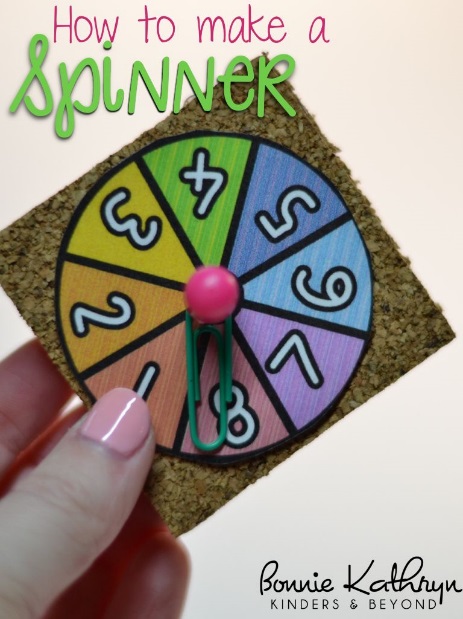 Example:- You will need 6 counters (3 each)- Play the game three times with a partnerL.O:To perform an autumn poemSuccess Criteria:- Find an autumn poem that you really like- Read it together with an adult - Copy out the poem into your home learning book (you might want to make sure you don’t choose a very long poem!)- When copying it out, use the cursive script we practise in school- Be prepared to share your poem to the class; you can either perform it with actions or read it aloud with expression.